МИНИСТЕРСТВО ОБРАЗОВАНИЯ И НАУКИ         КЫРГЫЗСКОЙ РЕСПУБЛИКИ  МЕЖДУНАРОДНЫЙ УНИВЕРСИТЕТ АЛАТОО СРЕДНЕЕ ПРОФЕССИОНАЛЬНОЕ ОБРАЗОВАНИЕ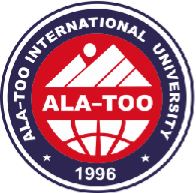 Отчето прохождении квалификационной практики в ______________________________________________ (наименование предприятия, организации, учреждения) с ________ по __________ 20___ годаВыполнил(а) студент(ка)     ФИО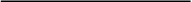 Группа, ID                          Руководитель                     ФИО должностьcтажировки                       от предприятияРуководитель                     ФИО должностьстажировки от МУА        Бишкек 20__СОДЕРЖАНИЕ ОТЧЕТА ПО ПРАКТИКЕ(для специальности: “ПОВТАС”)Введение.Ознакомление со структурой предприятия (устав, документы по образованию и функционированию) Ознакомление со структурой вычислительного центра (структурная схема, должностные инструкции) Оснащение вычислительной техникой всего предприятия.Ознакомление с программными средствами, используемыми на данном предприятии.Определение классов задач, решаемых средствами вычислительной техники. Знакомство с этапами и разработка программных продуктов на данном предприятии и с этапами их внедрения.Заключение.СОДЕРЖАНИЕ ОТЧЕТА ПО ПРАКТИКЕ(для специальности: “Компьютерные системы и комплексы”)Введение. работа по обеспечению механизированной и автоматизированной обработки, поступающей в вычислительный (информационно-вычислительный) центр (далее ВЦ (ИВЦ)) информации. Выполнение подготовительных операций, связанных с осуществлением вычислительного процесса, ведение наблюдения за работой машин.  Составление простых схем технологического процесса обработки информации, алгоритмы решения задач, схемы коммутации, рабочие инструкции и необходимые пояснения к нимЗаключение.